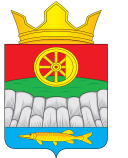 АДМИНИСТРАЦИЯ КРУТОЯРСКОГО СЕЛЬСОВЕТАУЖУРСКОГО РАЙОНА КРАСНОЯРСКОГО КРАЯПОСТАНОВЛЕНИЕ00.00.2021                                     с. Крутояр                                               № 00Об утверждении Положения о порядке присвоения и сохранения классных чинов муниципальным служащим администрации Крутоярского сельсовета 	В соответствии с Федеральным законом от 06.10.2003 №131-ФЗ «Об общих принципах организации местного самоуправления в Российской Федерации», с Федеральным законом от 02.03.2007 г. № 25-ФЗ «О муниципальной службе в Российской Федерации»,  Законом Красноярского края от 24.04.2008 г. № 5-1565 «Об особенностях правового регулирования муниципальной службы в Красноярском крае» руководствуясь Уставом Крутоярского сельсовета Ужурского района Красноярского края, ПОСТАНОВЛЯЮ:1. Утвердить Положение о порядке присвоения и сохранения классных чинов муниципальным служащим администрации Крутоярского сельсовета, согласно приложения.2. Постановление вступает в силу в день, следующий за днем официального опубликования в  газете «Крутоярские Вести».Глава сельсовета                                                                                    Е.В. МожинаПОЛОЖЕНИЕО ПОРЯДКЕ ПРИСВОЕНИЯ И СОХРАНЕНИЯ КЛАССНЫХ ЧИНОВМУНИЦИПАЛЬНЫМ СЛУЖАЩИМ АДМИНИСТРАЦИИ КРУТОЯРСКОГО СЕЛЬСОВЕТАНастоящим Положением в соответствии со статьей 9.1 Федерального закона от 2 марта 2007 года N 25-ФЗ "О муниципальной службе в Российской Федерации" и Законом Красноярского края от 24.04.2008 г. № 5-1565 «Об особенностях правового регулирования муниципальной службы в Красноярском крае» определяется порядок присвоения и сохранения классных чинов муниципальным служащим администрации Крутоярского сельсовета (далее - муниципальные служащие).1. Классные чины муниципальной службы присваиваются муниципальным служащим в соответствии с замещаемой должностью муниципальной службы в пределах группы должностей гражданской службы.2. Муниципальным служащим, замещающим должности муниципальной службы на определенный срок полномочий, за исключением муниципальных служащих, замещающих должности муниципальной службы категории "руководители", относящиеся к высшей группе должностей муниципальной службы, классные чины присваиваются по результатам квалификационного экзамена.Муниципальным служащим, замещающим должности муниципальной службы на неопределенный срок, а также муниципальным служащим, замещающим должности муниципальной службы категории "руководители" высшей группы должностей на определенный срок полномочий, классные чины присваиваются без проведения квалификационного экзамена.3. Муниципальным служащим, замещающим должности муниципальной службы, отнесенные к группе высших должностей муниципальной службы, присваивается классный чин - действительный муниципальный советник 1, 2 или 3-го класса.4. Муниципальным служащим, замещающим должности муниципальной службы, отнесенные к группе главных должностей муниципальной службы, присваивается классный чин - муниципальный советник 1, 2 или 3-го класса.5. Муниципальным служащим, замещающим должности муниципальной службы ведущей группы, присваивается классный чин - советник муниципальной службы 1, 2 или 3-го класса.6. Муниципальным служащим, замещающим должности муниципальной службы старшей группы, присваивается классный чин - референт муниципальной службы 1, 2 или 3-го класса.7. Муниципальным служащим, замещающим должности муниципальной службы младшей группы, присваивается классный чин - секретарь муниципальной службы 1, 2 или 3-го класса.8. Классные чины присваиваются муниципальным служащим представителем нанимателя (работодателем) персонально, с соблюдением последовательности, в соответствии с замещаемой должностью муниципальной службы в пределах группы должностей муниципальной службы, а также с учетом уровня профессиональной подготовки, продолжительности муниципальной службы в предыдущем классном чине и в замещаемой должности муниципальной службы.9. Старшинство классных чинов определяется следующей последовательностью их перечисления:10. Классный чин может быть первым или очередным. Первый классный чин присваивается муниципальному служащему, не имеющему классного чина.11. Первыми классными чинами (в зависимости от группы должностей муниципальной службы) являются:1) для младшей группы должностей муниципальный службы - секретарь муниципальный службы 3-го класса;2) для старшей группы должностей муниципальный службы - референт муниципальный службы 3-го класса;3) для ведущей группы должностей муниципальной службы - советник муниципальный службы 3-го класса;4) для главной группы должностей муниципальный службы - муниципальный советник 3-го класса;5) для высшей группы должностей муниципальный службы - действительный муниципальный советник 3-го класса.12. Присвоение первого классного чина производится муниципальному служащему не ранее чем после успешного завершения испытания, а если испытание не устанавливалось, то не ранее чем через три месяца после назначения муниципального служащего на должность муниципальной службы.13. Присвоение очередного классного чина производится муниципальному служащему не ранее чем по истечении установленного минимального срока прохождения муниципальной службы в предыдущем классном чине и при условии, что муниципальный служащий замещает должность муниципальной службы, для которой предусмотрен более высокий классный чин, чем классный чин, имеющийся у муниципального служащего.14. При назначении муниципального служащего, имеющего классный чин, на должность муниципальной службы, которая относится к более высокой группе должностей муниципальной службы, чем замещаемая им ранее, муниципальному служащему присваивается классный чин, являющийся первым для этой более высокой группы должностей муниципальной службы, по истечении трех месяцев после назначения муниципального служащего на должность муниципальной службы.При назначении муниципального служащего, имеющего классный чин, на должность муниципальной службы, которая относится к более низкой группе должностей, чем замещаемая им ранее, по инициативе муниципального служащего ему может быть присвоен очередной классный чин в соответствии с замещаемой должностью муниципальной службы в пределах группы должностей муниципальной службы.15. При назначении на должность муниципальной службы гражданина Российской Федерации, имеющего классный чин государственной службы, дипломатический ранг, воинское или специальное звание, муниципальному служащему присваивается классный чин муниципальной службы в соответствии с федеральным законодательством и таблицей соотношения классных чинов государственной гражданской службы Красноярского края, федеральной государственной гражданской службы, классных чинов государственной гражданской службы иного субъекта Российской Федерации, классных чинов муниципальной службы согласно приложению 1 к Закону края "Об особенностях организации и правового регулирования государственной гражданской службы Красноярского края".Если у гражданина имеется классный чин, который в соответствии с таблицей соотношения классных чинов выше классного чина по должности, на которую назначается гражданин, то ему при назначении присваивается классный чин 1 класса, соответствующий группе должностей муниципальной службы, на которую назначается гражданин.16. Устанавливаются следующие минимальные сроки прохождения муниципальной службы в классных чинах:1) секретаря муниципальный службы 3, 2, 1 класса, референта муниципальный службы 3, 2, 1 класса - не менее одного года;2) советника муниципальный службы 3, 2 класса, муниципального советника 3, 2 класса - не менее двух лет;3) советника муниципальный службы 1 класса, муниципального советника 1 класса - не менее одного года;4) действительного муниципального советника 3, 2 и 1 класса - не менее одного года.17. Срок прохождения муниципальной службы в присвоенном классном чине исчисляется со дня присвоения классного чина.Днем присвоения классного чина считается день принятия соответствующего муниципального правового акта.18. Присвоенный классный чин сохраняется за муниципальным служащим при освобождении от замещаемой должности муниципальной службы (в том числе при переводе на нижестоящую должность муниципальной службы) или увольнении с муниципальной службы, при поступлении на муниципальную службу вновь (в том числе в другом органе местного самоуправления или в ином муниципальном образовании на территории Красноярского края), а также в случае назначения муниципального служащего на другую должность муниципальной службы до присвоения более высокого классного чина, соответствующего новой замещаемой должности с учетом требований п.8 настоящего приложения к Постановлению.При этом при переводе муниципального служащего на другую нижестоящую должность муниципальной службы, поступлении на муниципальную службу вновь (в том числе в другом органе местного самоуправления или в ином муниципальном образовании на территории Красноярского края), назначении на другую муниципальную должность подтверждением присвоения муниципальному служащему классного чина будет являться запись о присвоенном классном чине в трудовой книжке муниципального служащего, а также муниципальный правовой акт о сохранении присвоенного классного чина, издаваемый представителем нанимателя (работодателем) в срок не позднее трех рабочих дней со дня перевода муниципального служащего, поступления его на муниципальную службу вновь, назначения на новую должность муниципальной службы.19. Муниципальный служащий может быть лишен присвоенного классного чина вступившим в законную силу приговором суда.20. Классный чин не присваивается:1) в течение срока действия дисциплинарного взыскания муниципальным служащим, имеющим дисциплинарные взыскания;2) в период проведения служебной проверки или расследования уголовного дела;3) в период отстранения от замещаемой должности муниципальной службы в соответствии со статьями 14.1 и 27 Федерального закона от 2 марта 2007 года N 25-ФЗ "О муниципальной службе в Российской Федерации".21. Муниципальным служащим, которым до вступления в силу настоящего Закона был установлен квалификационный разряд (в том числе в другом муниципальном образовании на территории Красноярского края), классный чин в соответствии с требованиями настоящего Закона присваивается в зависимости от замещаемой должности муниципальной службы в пределах группы должностей муниципальной службы без проведения квалификационного экзамена.22. Муниципальным служащим, которым до вступления в силу настоящего Закона был установлен квалификационный разряд по должности муниципальной службы, отнесенной к более высокой группе должностей, чем группа должностей по замещаемой должности, классный чин присваивается в соответствии с группой должностей, по которой ранее был присвоен квалификационный разряд, без проведения квалификационного экзамена.23. Квалификационный экзамен проводится при решении вопроса о присвоении классного чина муниципальным служащим, указанным в абзаце первом пункта 2  настоящего Постановления, по инициативе муниципального служащего не позднее чем через три месяца после дня подачи им письменного заявления о присвоении ему классного чина муниципальной службы.24. Муниципальные служащие, указанные в пункте 23 приложения к настоящему Постановлению, вправе выступить с инициативой проведения квалификационного экзамена в следующих случаях:1) для присвоения первого классного чина, если при поступлении на муниципальную службу было установлено испытание, - по окончании срока испытания;2) для присвоения первого классного чина, если при поступлении на муниципальную службу не было установлено испытание, - не ранее чем через три месяца после назначения муниципального служащего на должность муниципальной службы;3) при неудовлетворительной сдаче квалификационного экзамена - по истечении шести месяцев со дня проведения данного экзамена;4) для присвоения очередного классного чина - по истечении минимального срока прохождения муниципальной службы в предыдущем классном чине.25. Муниципальный служащий реализует инициативу по проведению квалификационного экзамена путем подачи письменного заявления представителю нанимателя.26. В решении представителя нанимателя (работодателя) о проведении квалификационного экзамена указываются:1) дата и время проведения квалификационного экзамена;2) список экзаменуемых муниципальных служащих с указанием замещаемых ими должностей муниципальной службы;3) перечень документов, необходимых для проведения квалификационного экзамена, и дата их представления в аттестационную комиссию.27. Решение о предстоящей сдаче квалификационного экзамена доводится до сведения муниципального служащего не позднее чем за месяц до его проведения.28. Квалификационный экзамен проводится аттестационной комиссией, формируемой в соответствии с положением о проведении аттестации муниципальных служащих, утверждаемым Распоряжением главы сельсовета.29. Результаты квалификационного экзамена направляются представителю нанимателя (работодателю) не позднее чем через пять рабочих дней после его проведения.30. На основании результатов квалификационного экзамена представитель нанимателя (работодатель) не позднее десяти рабочих дней со дня проведения квалификационного экзамена принимает муниципальный правовой акт о присвоении муниципальному служащему, сдавшему квалификационный экзамен, классного чина.Копия муниципального правового акта о присвоении муниципальному служащему классного чина хранится в личном деле муниципального служащего.31. Запись о присвоении классного чина вносится в трудовую книжку муниципального служащего.32. Муниципальный служащий, не сдавший квалификационный экзамен, может выступить с инициативой о проведении повторного квалификационного экзамена не ранее чем через шесть месяцев после проведения данного экзамена.33. Муниципальный служащий вправе обжаловать результаты квалификационного экзамена в соответствии с законодательством Российской Федерации.Приложение к постановлению администрации Крутоярского сельсовета от 00.00.2021 № 00 Классные чиныГруппы должностей муниципальной службыСекретарь муниципальной службы 3-го классаСекретарь муниципальной службы 2-го классаСекретарь муниципальной службы 1-го классамладшая группаРеферент муниципальной службы 3-го классаРеферент муниципальной службы 2-го классаРеферент муниципальной службы 1-го классастаршая группаСоветник муниципальной службы 3-го классаСоветник муниципальной службы 2-го классаСоветник муниципальной службы 1-го классаведущая группаМуниципальный советник 3-го классаМуниципальный советник 2-го классаМуниципальный советник 1-го классаглавная группаДействительный муниципальный советник 3-го классаДействительный муниципальный советник 2-го классаДействительный муниципальный советник 1-го классавысшая группа